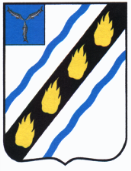 МЕЧЕТНЕНСКОЕ МУНИЦИПАЛЬНОЕ ОБРАЗОВАНИЕСОВЕТСКОГО МУНИЦИПАЛЬНОГО РАЙОНАСАРАТОВСКОЙ ОБЛАСТИСОВЕТ ДЕПУТАТОВ (четвертого созыва)Р Е Ш Е Н И Еот 21.06.2022 № 195с. МечетноеО согласовании  временного исполнения обязанностейглавы Мечетненского муниципального образованияСоветского муниципального района	Руководствуясь Федеральным законом от 6 октября 2003 г №131-ФЗ «Об общих  принципах организации местного самоуправления в Российской Федерации», Уставом Мечетненского муниципального образованияСоветского муниципального района, Совет депутатов РЕШИЛ:	1. Согласовать временное исполнение обязанностей главы Мечетненского муниципального образования Советского муниципального района по организации деятельности администрации муниципального образования  на ведущего специалиста администрации Мечетненского муниципального образования  Шишкину Татьяну Николаевну с 22 июня 2022 года по 05 июля 2022года на период очередного отпуска и.о. главы Мечетненского муниципального образования Леоновой Ирины Ивановны. 	2. Настоящее решение вступает в силу со дня его принятия.Депутат Совета депутатов  Мечетненского муниципального образования                     Е.А. Дюкарева